Pagina 3 of 3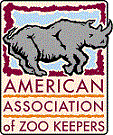 	        	AMERICAN ASSOCIATION OF ZOO KEEPERS             Beca Para Viajar desde Latinoamérica 
         al Congreso Nacional de AAZK               Solicitud de Beca para Desarrollo ProfessionalRevised 1/1/2020SIGA LAS INSTRUCCIONES CON CUIDADO –LLENE TODAS LAS PÁGINAS DE LA SOLICITUDTodos los solicitantes tienen que entregar este documento completo, su currículo vitae, tres (3) cartas de apoyo, y un resumen detallando cómo la beca beneficiará al solicitante y su institución.SIGA LAS INSTRUCCIONES CON CUIDADO –LLENE TODAS LAS PÁGINAS DE LA SOLICITUDTodos los solicitantes tienen que entregar este documento completo, su currículo vitae, tres (3) cartas de apoyo, y un resumen detallando cómo la beca beneficiará al solicitante y su institución.SIGA LAS INSTRUCCIONES CON CUIDADO –LLENE TODAS LAS PÁGINAS DE LA SOLICITUDTodos los solicitantes tienen que entregar este documento completo, su currículo vitae, tres (3) cartas de apoyo, y un resumen detallando cómo la beca beneficiará al solicitante y su institución.SIGA LAS INSTRUCCIONES CON CUIDADO –LLENE TODAS LAS PÁGINAS DE LA SOLICITUDTodos los solicitantes tienen que entregar este documento completo, su currículo vitae, tres (3) cartas de apoyo, y un resumen detallando cómo la beca beneficiará al solicitante y su institución.SolicitanteSolicitanteSolicitanteSolicitanteNombre:Título del Puesto:Nombre de su Zoo/Acuario:Dirección de la institución:Correo Electrónico:Teléfono:Habla/ entiende ingles? ¿Necesitaría que la información sea traducida para poder participar?Empleo e Información Empleo e Información Empleo e Información Empleo e Información Años de Experiencia Como Cuidador:Años en su institución:¿Dónde ha trabajado?¿Con cuáles animales trabaja?¿Es supervisor? ¿Si sí, a cuantas personas supervisa y cuál es su papel?Conferencias previas a que ha asistido (Nacionales e Internacionales):Miembro de AAZK (S/N):Años:¿Participa en una asociación o grupo?¿Cuáles?:Becas previas de AAZK y/o otras becas que ha recibido (Nombre Todas)Lista y Fecha:Foro de Educación ContinuaForo de Educación ContinuaForo de Educación ContinuaForo de Educación ContinuaEsta beca es para asistir al Congreso Nacional de AAZK. ¿Qué año y sede de congreso desea asistir?Año: _____________________Lugar: _______________________________Año: _____________________Lugar: _______________________________Año: _____________________Lugar: _______________________________Fechas de Viaje: Desde:Desde:Hasta:Suma Solicitada:(Será un reembolso solamente – recibos serán necesarios; limite de $2,000)$$$Uso Pretendido para los Fondos:Tendrá otros fondos y cuales: Presentará en el Evento: (S/N)Título de su Presentación:Describa completamente cómo beneficiaría usted directamente de esta oportunidad de educación continua y como beneficiaria su institución su participación en el Congreso Nacional de AAZK:Describa completamente cómo beneficiaría usted directamente de esta oportunidad de educación continua y como beneficiaria su institución su participación en el Congreso Nacional de AAZK:Describa completamente cómo beneficiaría usted directamente de esta oportunidad de educación continua y como beneficiaria su institución su participación en el Congreso Nacional de AAZK:Describa completamente cómo beneficiaría usted directamente de esta oportunidad de educación continua y como beneficiaria su institución su participación en el Congreso Nacional de AAZK:No Escriba Más del Espacio ProporcionadoNo Escriba Más del Espacio ProporcionadoNo Escriba Más del Espacio ProporcionadoNo Escriba Más del Espacio ProporcionadoCompletado por el SolicitanteCompletado por el SolicitanteCompletado por el SolicitanteCompletado por el SolicitanteHe leído los directrices de la Beca para Desarrollo Professional y comprendo que la falta de cumplir estos directrices puede resultar en la revocación de la beca del Congreso de AAZK Para Viajar de Latinoamérica__________________________________                                                                 ______________________Firma de Solicitante                                                                                                         FechaHe leído los directrices de la Beca para Desarrollo Professional y comprendo que la falta de cumplir estos directrices puede resultar en la revocación de la beca del Congreso de AAZK Para Viajar de Latinoamérica__________________________________                                                                 ______________________Firma de Solicitante                                                                                                         FechaHe leído los directrices de la Beca para Desarrollo Professional y comprendo que la falta de cumplir estos directrices puede resultar en la revocación de la beca del Congreso de AAZK Para Viajar de Latinoamérica__________________________________                                                                 ______________________Firma de Solicitante                                                                                                         FechaHe leído los directrices de la Beca para Desarrollo Professional y comprendo que la falta de cumplir estos directrices puede resultar en la revocación de la beca del Congreso de AAZK Para Viajar de Latinoamérica__________________________________                                                                 ______________________Firma de Solicitante                                                                                                         FechaSolamente Para Uso Oficial – No Escriba Debajo De Esta Línea Solamente Para Uso Oficial – No Escriba Debajo De Esta Línea Solamente Para Uso Oficial – No Escriba Debajo De Esta Línea Solamente Para Uso Oficial – No Escriba Debajo De Esta Línea Fecha Recibido:Revisores:Disposición y Fecha:Entregue La Solicitud Completa y Documentación Adicional a:Entregue La Solicitud Completa y Documentación Adicional a:Entregue La Solicitud Completa y Documentación Adicional a:Entregue La Solicitud Completa y Documentación Adicional a:Electrónico (preferido) para el 1ero de febreroYvette Kemp, Chair AAZK Comité de Vinculación InternacionalYvette.Kemp@aazk.org 
Pon como título: Beca IOCElectrónico (preferido) para el 1ero de febreroYvette Kemp, Chair AAZK Comité de Vinculación InternacionalYvette.Kemp@aazk.org 
Pon como título: Beca IOCCorreoYvette Kemp, ChairAAZK Comité de Vinculación InternacionalP.O. Box 632984San Diego, CA  92163CorreoYvette Kemp, ChairAAZK Comité de Vinculación InternacionalP.O. Box 632984San Diego, CA  92163